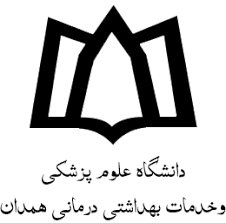 دانشکده پرستاری و پیراپزشکی نهاوندویژه دانشجویان ترم ۷ پرستاریتدوین: مرضیه سیف عضو هیئت علمی سال: ۱۴۰۲مقدمه: لاگ بوک چیست؟ لاگ بوک در واقع یک وقایع نگار است که دانشجو تجارب خود را در آن ثبت کرده و ضمن جمع بندی فعالیت ها، این تجارب بعدا مورد استفاده خود دانشجو، استاد و مربی او قرار می گیرند. در حقیقت لاگ بوک کتابچه ای آموزشی است که در آن مهارت هایی که دانشجو باید یاد بگیرد لیست شده و وی ملزم به پر کردن منظم این کتابچه می باشد و در واقع خط مشی دانشجو را مشخص می سازد.اهداف اصلی کارآموزی: از دانشجو انتظار می رود:با بخش، روتين و قوانين بيمارستان آشنا گردد .اصول مربوط به ارتباط درماني، کدهاي اخلاقي و حرفه اي را در محيط واقعي مورد تجزيه و تحليل و ارزشيابي قرار دهد.  مددجو را مورد بررسي دقيق پرستاري قرار داده، بر اساس تشخيص هاي پرستاري و نيازهاي مددجو،  برنامه مراقبتي را طراحي، اجرا و ارزشيابي نمايد. روش اجراي مراقبت هاي عمومي و اختصاصي را تجزيه و تحليل کرده، مورد ارزشيابي قرار دهد .اثرات و عوارض دارو درماني را مورد بررسي قرار دهد.بر اساس نيازهاي آموزشي مددجو و خانواده وي، به آنها آموزش داده و نتيجه آموزش خود را ارزشيابي کند.  با اصول مراقبت ويژه آشنا شده، توانايي مراقبت از بيماران بستري در بخش هاي مراقبت ويژه را به دست آورد. هدف از کارآموزی در عرصه۱:  کسب مهارت هاي مناسب حرفه اي و کاربرد آموخته هاي علمي در عمل، تحت نظارت مشترک مسئولين پرستاري در عرصه کارآموزي و مدرسين ناظر است.قوانین و مقررات مربوط به کارآموزی در عرصه دانشجویان :دانشجو موظف است در زمان تعيين شده در بخش حضور يابد.ثبت ساعات ورود و خروج دانشجو توسط ناظر مرکز درماني الزامي است. دانشجوي پرستاري ملزم به برقراري ارتباط حرفه اي مناسب با اساتید، پرسنل و بیماران، رعايت حقوق بيماران و همراهان و رعايت کليه مقررات آن عرصه مي باشد. رعايت لباس فرم و نصب کارت شناسایی(اتيکت) حفظ آراستگي ظاهر و رعايت موازين اسلامي در پوشش براي دانشجويان الزامي است.ساعات غيبت در واحد کارآموزي نبايد از يک ساعت در هر واحد کارآموزي تجاوز نمايد، در غير اينصورت نمره دانشجو در آن واحد صفر منظور خواهد شد. * تبصره: در صورت بروز بيماري، با ارايه ي گواهي پزشک، غيبت موجه تلقي شده و می بایست جبران شود. چگونگی تکمیل لوگ بوک:تکمیل ﻻگ ﺑﻮك از ﺷﺮوع دوره ﮐﺎرآﻣﻮزي اﻟﺰاﻣﯽ اﺳﺖ. ﭘﺲ از ﮐﺴﺐ ﻣﻬﺎرت در ﻫﺮ ﻣﺮﺣﻠﻪ، ﺟﺪول ﻣﺮﺑﻮﻃـﻪ را ﺑـﻪ ﺗﺎﯾﯿـﺪ مسئول بخش و یا مسئول شیفت حاضر در بخش مربوطه ﺑﺮﺳﺎﻧﯿﺪ.لوگ بوک تکمیل شده می بایست پس از امضای دانشجو به استاد ناظر ارائه و توسط ایشان تایید گردد.ﻣﺴﺌﻮﻟﯿﺖ ﻫﺮ ﮔﻮﻧﻪ ﻣﺨﺪوش ﯾﺎ ﻣﻔﻘﻮد ﺷﺪن ﻻگ ﺑﻮك ﺑـﻪ ﻋﻬـﺪه داﻧﺸﺠﻮ ﺧﻮاﻫﺪ ﺑﻮد .اراﺋﻪ ﻻگ ﺑﻮك ﺗﮑﻤﯿﻞ ﺷـﺪه به مسئول امور بالینی ﺟﻬﺖ ﻓﺎرغ اﻟﺘﺤﺼﯿﻠﯽ داﻧﺸﺠﻮ اﻟﺰاﻣﯽ اﺳﺖ.تکالیف دانشجو طبق نظر استاد :  ارائه فرایند پرستاری، ژورنال کلاب، کیس ریپورت، کنفرانس، برنامه آموزش به مددجو، ارائه پمفلت و...جدول ارزشیابی نهایی:تاریخ و امضای استاد ناظر:                                                         تاریخ و امضای دانشجو:۱-                                                ۲-عنوان تکلیف:ردیفموارد ارزشیابینمره استانداردنمرهدانشجوملاحظات۱ارزشیابی عمومی۴۲ارزشیابی اختصاصی۱۲۳تکالیف دوره۲۴امتحان پایانی۲۵جمع نمره۲۰فرم ارزشیابی عمومیفرم ارزشیابی عمومیفرم ارزشیابی عمومیفرم ارزشیابی عمومیفرم ارزشیابی عمومیفرم ارزشیابی عمومیفرم ارزشیابی عمومیصفات عموميمعيارهاامتيازامتيازامتيازامتيازامتيازصفات عموميمعيارهاهميشه (۱)اغلب (۷۵/۰)گاهي (۵/۰)به ندرت (۲۵/۰) هرگز (۰)وقت شناسي۱- حضور به موقع در محل كاراموزيوقت شناسي۲- نداشتن غيبتوضعيت ظاهري۳- رعايت فرم و مقررات در محيط كارآموزيوضعيت ظاهري۴- استفاده از اتيكت و رعايت حجاب و آراستگيرعايت اخلاق۵- رعايت اخلاق و شئون اسلامياحساس مسئوليت۶- انجام به موقع وظايف و تعهداتاحساس مسئوليت۷- انجام كامل وظايف و مسئوليت هاعلاقه به كار۸- انجام وظايف با علاقه مندي و رضايتعلاقه به كار۹- تمايل به يادگيري كارهاي جديدعلاقه به كار۱۰- استفاده موثر از ساعات كارآموزيرعايت نظم و دقت۱۱- برنامه ريزي صحيح جهت انجام امور محولهرعايت نظم و دقت۱۲-انجام وظايف با در نظر گرفتن اولويت هارعايت نظم و دقت۱۳- دقت در انجام وظايفانتقادپذيري۱۴- انتقاد پذيري و پذيرش اشتباهات و عدم تكرار آنهارفتار و برخورد۱۵- مهارت برقراري ارتباط با ديگران ( مربي و ..)رفتار و برخورد۱۶- نحوه همكاري با پرسنل بخشحفظ ايمني۱۷- رعايت ايمني محيط بيمارحفظ ايمني۱۸- انجام تدابير ايمني براي خود و مددجو در صورت نيازرعايت اصول اخلاقي۱۹- محرمانه نگه داشتن اطلاعات بيمار رعايت اصول اخلاقي۲۰- شركت دادن بيمار در تصميم گيري هاي درماني و مراقبتينمره فرم ارزشیابی عمومی= ۵÷ جمع امتیازنمره فرم ارزشیابی عمومی= ۵÷ جمع امتیازنمره فرم ارزشیابی عمومی= ۵÷ جمع امتیازنمره فرم ارزشیابی عمومی= ۵÷ جمع امتیازنمره فرم ارزشیابی عمومی= ۵÷ جمع امتیازنمره فرم ارزشیابی عمومی= ۵÷ جمع امتیازنمره فرم ارزشیابی عمومی= ۵÷ جمع امتیازفرم ارزشيابي اختصاصيفرم ارزشيابي اختصاصيفرم ارزشيابي اختصاصيفرم ارزشيابي اختصاصيفرم ارزشيابي اختصاصيفرم ارزشيابي اختصاصيفرم ارزشيابي اختصاصيفرم ارزشيابي اختصاصيفرم ارزشيابي اختصاصي  کارورزي بخش های بزرگسالان - سالمندان (داخلي)   کارورزي بخش های بزرگسالان - سالمندان (داخلي)   کارورزي بخش های بزرگسالان - سالمندان (داخلي)   کارورزي بخش های بزرگسالان - سالمندان (داخلي)   کارورزي بخش های بزرگسالان - سالمندان (داخلي)   کارورزي بخش های بزرگسالان - سالمندان (داخلي)   کارورزي بخش های بزرگسالان - سالمندان (داخلي)   کارورزي بخش های بزرگسالان - سالمندان (داخلي)   کارورزي بخش های بزرگسالان - سالمندان (داخلي) مهارت(استراتژی: شفاهی، عملی)مهارت(استراتژی: شفاهی، عملی)بطور کامل انجام می دهد(۱)نسبتا کامل انجام می دهد(۷۵/۰)با راهنمایی انجام می دهد(۵/۰)ناقص انجام می دهد(۲۵/۰)توانایی انجام را ندارد(۰)تایید مسئول بخش یا مسئول شیفت۱ارتباط موثر با مددجو و خانوادهارتباط موثر با مددجو و خانواده۲اخذ شرح حال کامل از بیماراخذ شرح حال کامل از بیمار۳پذيرش و ترخيص بيمار و مستند سازي صحيح فرم هاي مربوط به پروندهپذيرش و ترخيص بيمار و مستند سازي صحيح فرم هاي مربوط به پرونده۴تدوين فرآیند پرستاری و تشخيص هاي پرستاري بر اساس اولويتتدوين فرآیند پرستاری و تشخيص هاي پرستاري بر اساس اولويت۵چک و چارت علايم حياتي و گزارش موارد غیر طبیعیچک و چارت علايم حياتي و گزارش موارد غیر طبیعی۶آشنایی با اصطلاحات رایج بخشآشنایی با اصطلاحات رایج بخش۷آشنایی با پرونده و کاردکس دارویی بیمارآشنایی با پرونده و کاردکس دارویی بیمار۸ارزيابي خواب و فعاليت، تغييرات آب و الکتروليت ها و وضعیت دفع ادرار و مدفوعارزيابي خواب و فعاليت، تغييرات آب و الکتروليت ها و وضعیت دفع ادرار و مدفوع۹بررسی و بر طرف کردن نیاز تغذیه ای مددجوبررسی و بر طرف کردن نیاز تغذیه ای مددجو۱۰ ارزيابي ايمني مددجو ارزيابي ايمني مددجو۱۱آشنایی با داروهای رایج بخش:  دسته هاي دارويي، مکانيسم اثر، تداخلات و..آشنایی با داروهای رایج بخش:  دسته هاي دارويي، مکانيسم اثر، تداخلات و..۱۲رعايت۶ اصل صحيح دارو دادنرعايت۶ اصل صحيح دارو دادن۱۳گرفتن نمونه خونگرفتن نمونه خون۱۴آشنایی با لوله های آزمایشآشنایی با لوله های آزمایش۱۵گرفتن IVگرفتن IV۱۶توانایی انجام و آموزش استفاده صحیح از اسپری استنشاقی، قطره چشم و گوشتوانایی انجام و آموزش استفاده صحیح از اسپری استنشاقی، قطره چشم و گوش۱۷ مراقبت در مايع درماني: محاسبه و تنظيم قطرات و سرعت جريان سرم مراقبت در مايع درماني: محاسبه و تنظيم قطرات و سرعت جريان سرم۱۸چک مسیر وریدی از نظر فلبیت و انجام اقدامات لازمچک مسیر وریدی از نظر فلبیت و انجام اقدامات لازم۱۹ انتقال خون: مراقبت قبل ، حين و بعد انتقال خون انتقال خون: مراقبت قبل ، حين و بعد انتقال خون۲۰اکسيژن درماني بسته به شرایط مددجواکسيژن درماني بسته به شرایط مددجو۲۱مراقبت از بيماران با مشکلات داخلي: (DKA ,COPD و ..  ) بررسی پيشرفت بيماريمراقبت از بيماران با مشکلات داخلي: (DKA ,COPD و ..  ) بررسی پيشرفت بيماري۲۲دفع صحیح زباله و رعایت تفکیک زبالهدفع صحیح زباله و رعایت تفکیک زباله۲۳گزارش نویسی صحیح طبق فرایند پرستاریگزارش نویسی صحیح طبق فرایند پرستاریکارورزي بخش های بزرگسالان - سالمندان (جراحی)کارورزي بخش های بزرگسالان - سالمندان (جراحی)کارورزي بخش های بزرگسالان - سالمندان (جراحی)کارورزي بخش های بزرگسالان - سالمندان (جراحی)کارورزي بخش های بزرگسالان - سالمندان (جراحی)کارورزي بخش های بزرگسالان - سالمندان (جراحی)کارورزي بخش های بزرگسالان - سالمندان (جراحی)کارورزي بخش های بزرگسالان - سالمندان (جراحی)کارورزي بخش های بزرگسالان - سالمندان (جراحی)مهارت(استراتژی: شفاهی، عملی)مهارت(استراتژی: شفاهی، عملی)بطور کامل انجام می دهد(۱)نسبتا کامل انجام می دهد(۷۵/۰)با راهنمایی انجام می دهد(۵/۰)ناقص انجام می دهد(۲۵/۰)توانایی انجام را ندارد(۰)تایید مسئول بخش یا مسئول شیفت۱ارتباط موثر با مددجو و خانوادهارتباط موثر با مددجو و خانواده۲اخذ شرح حال کامل از بیماراخذ شرح حال کامل از بیمار۳پذيرش و ترخيص بيمار و مستندسازي صحيح فرم هاي مربوط به پروندهپذيرش و ترخيص بيمار و مستندسازي صحيح فرم هاي مربوط به پرونده۴تدوين فرآیند پرستاری و تشخيص هاي پرستاري بر اساس اولويتتدوين فرآیند پرستاری و تشخيص هاي پرستاري بر اساس اولويت۵چک و چارت علايم حياتي و گزارش موارد غیر طبیعیچک و چارت علايم حياتي و گزارش موارد غیر طبیعی۶آشنایی با اصطلاحات رایج بخشآشنایی با اصطلاحات رایج بخش۷آشنایی با پرونده و کاردکس دارویی بیمارآشنایی با پرونده و کاردکس دارویی بیمار۸آماده سازی بیمار جهت آزمایشات تشخیصی(سونوگرافی، کلونوسکوپی و .. )آماده سازی بیمار جهت آزمایشات تشخیصی(سونوگرافی، کلونوسکوپی و .. )۹آشنایی با داروهای رایج بخش:  دسته هاي دارويي، مکانيسم اثر، تداخلات و..آشنایی با داروهای رایج بخش:  دسته هاي دارويي، مکانيسم اثر، تداخلات و..۱۰رعايت۶ اصل صحيح دارو دادنرعايت۶ اصل صحيح دارو دادن۱۱گرفتن IVگرفتن IV۱۲گرفتن نمونه خونگرفتن نمونه خون۱۳آشنایی با لوله های آزمایشآشنایی با لوله های آزمایش۱۴انجام پانسمان و مراقبت از درنانجام پانسمان و مراقبت از درن۱۵آشنایی با فیزیوتراپی تنفسی و آموزش تنفس عمیق و ...آشنایی با فیزیوتراپی تنفسی و آموزش تنفس عمیق و ...۱۶مراقبت های پرستاری قبل و بعد از عملمراقبت های پرستاری قبل و بعد از عمل۱۷آموزش اقدامات پیشگیری از بی حرکتی و عوارض آن(تشویق به خروج از تخت و ..)آموزش اقدامات پیشگیری از بی حرکتی و عوارض آن(تشویق به خروج از تخت و ..)۱۸دفع صحیح زباله و رعایت تفکیک زبالهدفع صحیح زباله و رعایت تفکیک زباله۱۹گزارش نویسی صحیح طبق فرایند پرستاریگزارش نویسی صحیح طبق فرایند پرستاریکارورزي بخش های مراقبت های ویژه (ICU)کارورزي بخش های مراقبت های ویژه (ICU)کارورزي بخش های مراقبت های ویژه (ICU)کارورزي بخش های مراقبت های ویژه (ICU)کارورزي بخش های مراقبت های ویژه (ICU)کارورزي بخش های مراقبت های ویژه (ICU)کارورزي بخش های مراقبت های ویژه (ICU)کارورزي بخش های مراقبت های ویژه (ICU)کارورزي بخش های مراقبت های ویژه (ICU)مهارت(استراتژی: شفاهی، عملی)بطور کامل انجام می دهد(۱)نسبتا کامل انجام می دهد(۷۵/۰)با راهنمایی انجام می دهد(۵/۰)ناقص انجام می دهد(۲۵/۰)توانایی انجام را ندارد(۰)تایید مسئول بخش یا مسئول شیفت۱ارتباط موثر با مددجو و خانوادهارتباط موثر با مددجو و خانواده۲اخذ شرح حال کامل از بیماراخذ شرح حال کامل از بیمار۳پذيرش و ترخيص بيمار و مستندسازي صحيح فرم هاي مربوط به پروندهپذيرش و ترخيص بيمار و مستندسازي صحيح فرم هاي مربوط به پرونده۴تدوين فرآیند پرستاری و تشخيص هاي پرستاري بر اساس اولويتتدوين فرآیند پرستاری و تشخيص هاي پرستاري بر اساس اولويت۵چک و چارت علايم حياتي و گزارش موارد غیر طبیعیچک و چارت علايم حياتي و گزارش موارد غیر طبیعی۶آشنایی با اصطلاحات رایج بخشآشنایی با اصطلاحات رایج بخش۷آشنایی با پرونده و کاردکس دارویی بیمارآشنایی با پرونده و کاردکس دارویی بیمار۸مانیتورینگ قلبی و تنفسی بیمارمانیتورینگ قلبی و تنفسی بیمار۹بررسي سطح هوشياري بيمار با استفاده از معيار GCS و  FOUR SCOREبررسي سطح هوشياري بيمار با استفاده از معيار GCS و  FOUR SCORE۱۰ نمونه گيري از خون شرياني نمونه گيري از خون شرياني۱۱تفسير  ABG و اصلاح اختلالات اسيد و باز تفسير  ABG و اصلاح اختلالات اسيد و باز ۱۲اندازه گيري و تفسير فشار وريد مرکزياندازه گيري و تفسير فشار وريد مرکزي۱۳ساکشن راه هواييساکشن راه هوايي۱۴مراقبت از چشم و دهانمراقبت از چشم و دهان۱۵کنترل و چک I&Oکنترل و چک I&O۱۶اقدامات مناسب را جهت پیشگیری از زخم بستر (تغییر وضعیت، ماساژ و...)اقدامات مناسب را جهت پیشگیری از زخم بستر (تغییر وضعیت، ماساژ و...)۱۷اصول کنترل عفونت )شستن دستها، پوشیدن دستکش و..)اصول کنترل عفونت )شستن دستها، پوشیدن دستکش و..)۱۸آموزش و کمک به انجام فیزیوتراپی تنفسی و اندامها  ورزشهای ایزوتونیکآموزش و کمک به انجام فیزیوتراپی تنفسی و اندامها  ورزشهای ایزوتونیک۱۹آشنایی با وسایل و تجهیزات بخشآشنایی با وسایل و تجهیزات بخش۲۰مراقبت پرستاري قبل و بعد از جداسازي از دستگاه ونتيلاتومراقبت پرستاري قبل و بعد از جداسازي از دستگاه ونتيلاتو۲۱مراقبت پرستاری از اتصالات بیمار(چست تیوپ و ...)مراقبت پرستاری از اتصالات بیمار(چست تیوپ و ...)۲۲مراقبت از نيازهاي تغذيه اي: گاواژ، TPNمراقبت از نيازهاي تغذيه اي: گاواژ، TPN۲۳آشنایی با داروهای اختصاصی بخشآشنایی با داروهای اختصاصی بخش۲۴رعایت ۶ اصل صحیح دارو دادنرعایت ۶ اصل صحیح دارو دادن۲۵آشنایی با یافته های آزمایشگاهی روتینآشنایی با یافته های آزمایشگاهی روتین۲۶دفع صحیح زباله و رعایت تفکیک زباله دفع صحیح زباله و رعایت تفکیک زباله ۲۷آشنایی با نحوه پر کردن ورک شیتآشنایی با نحوه پر کردن ورک شیت۲۸ثبت گزارش پرستاریثبت گزارش پرستاریکارورزي بخش های مراقبت های ویژه (CCU)کارورزي بخش های مراقبت های ویژه (CCU)کارورزي بخش های مراقبت های ویژه (CCU)کارورزي بخش های مراقبت های ویژه (CCU)کارورزي بخش های مراقبت های ویژه (CCU)کارورزي بخش های مراقبت های ویژه (CCU)کارورزي بخش های مراقبت های ویژه (CCU)کارورزي بخش های مراقبت های ویژه (CCU)کارورزي بخش های مراقبت های ویژه (CCU)مهارت(استراتژی: شفاهی، عملی)مهارت(استراتژی: شفاهی، عملی)بطور کامل انجام می دهد(۱)نسبتا کامل انجام می دهد(۷۵/۰)با راهنمایی انجام می دهد(۵/۰)ناقص انجام می دهد(۲۵/۰)توانایی انجام را ندارد(۰)تایید مسئول بخش یا مسئول شیفت۱ارتباط موثر با مددجو و خانوادهارتباط موثر با مددجو و خانواده۲اخذ شرح حال کامل از بیماراخذ شرح حال کامل از بیمار۳پذيرش و ترخيص بيمار و مستندسازي صحيح فرم هاي مربوط به پروندهپذيرش و ترخيص بيمار و مستندسازي صحيح فرم هاي مربوط به پرونده۴تدوين فرآیند پرستاری و تشخيص هاي پرستاري بر اساس اولويتتدوين فرآیند پرستاری و تشخيص هاي پرستاري بر اساس اولويت۵چک و چارت علايم حياتي و گزارش موارد غیر طبیعیچک و چارت علايم حياتي و گزارش موارد غیر طبیعی۶آشنایی با اصطلاحات رایج بخشآشنایی با اصطلاحات رایج بخش۷آشنایی با پرونده و کاردکس دارویی بیمارآشنایی با پرونده و کاردکس دارویی بیمار۸انجام  ECGو تفسیر صحیح آنانجام  ECGو تفسیر صحیح آن۹انجام مراقبتهای پرستاری قبل و بعد از مداخلات تشخیصی قلبی عروقی (تست ورزش، آنژیوگرافی و ...)انجام مراقبتهای پرستاری قبل و بعد از مداخلات تشخیصی قلبی عروقی (تست ورزش، آنژیوگرافی و ...)۱۰آشنایی و انجام مراحل احیای قلبی ریویآشنایی و انجام مراحل احیای قلبی ریوی۱۱آشنایی با ترالی آشنایی با ترالی ۱۲کار با دستگاه DC شوک و پیس میکرکار با دستگاه DC شوک و پیس میکر۱۳آشنایی با داروهای اختصاصی بخشآشنایی با داروهای اختصاصی بخش۱۴رعایت۶ اصل دارودهیرعایت۶ اصل دارودهی۱۵استفاده از پمپ انفوزیوناستفاده از پمپ انفوزیون۱۶آشنایی با یافته های آزمایشگاهی روتینآشنایی با یافته های آزمایشگاهی روتین۱۷دفع صحیح زباله و رعایت تفکیک زبالهدفع صحیح زباله و رعایت تفکیک زباله۱۸ آموزش به بيمار و خانواده آموزش به بيمار و خانواده۱۹ثبت گزارش پرستاریثبت گزارش پرستاریکارورزي بخش های مراقبت های ویژه (دیالیز)کارورزي بخش های مراقبت های ویژه (دیالیز)کارورزي بخش های مراقبت های ویژه (دیالیز)کارورزي بخش های مراقبت های ویژه (دیالیز)کارورزي بخش های مراقبت های ویژه (دیالیز)کارورزي بخش های مراقبت های ویژه (دیالیز)کارورزي بخش های مراقبت های ویژه (دیالیز)کارورزي بخش های مراقبت های ویژه (دیالیز)کارورزي بخش های مراقبت های ویژه (دیالیز)مهارت(استراتژی: شفاهی، عملی)مهارت(استراتژی: شفاهی، عملی)بطور کامل انجام می دهد(۱)نسبتا کامل انجام می دهد(۷۵/۰)با راهنمایی انجام می دهد(۵/۰)ناقص انجام می دهد(۲۵/۰)توانایی انجام را ندارد(۰)تایید مسئول بخش یا مسئول شیفت۱برقراري ارتباط مؤثر با بيماربرقراري ارتباط مؤثر با بيمار۲ آشنایی با انواع و علل دیالیز آشنایی با انواع و علل دیالیز۳ توضيح انواع راه هاي دسترسي عروقي براي انجام دياليز توضيح انواع راه هاي دسترسي عروقي براي انجام دياليز۴آماده کردن سيستم دياليز قبل از شروع دياليز بيمارآماده کردن سيستم دياليز قبل از شروع دياليز بيمار۵ انجام ست بندي، تست و پرايم مسير دياليز به نحو صحيح انجام ست بندي، تست و پرايم مسير دياليز به نحو صحيح۶ارائه مراقبتهاي پرستاري حين و بعد از دياليز براي بيمارارائه مراقبتهاي پرستاري حين و بعد از دياليز براي بيمار۷آموزش به بيمار و خانواده وي بر اساس فرآيند پرستاري (رژيم غذايي،مصرف دارو ها، عوارض دياليز و.....)آموزش به بيمار و خانواده وي بر اساس فرآيند پرستاري (رژيم غذايي،مصرف دارو ها، عوارض دياليز و.....)۸بررسي عوارض دياليز در بيماربررسي عوارض دياليز در بيمار۹بکاربردن روشهاي کنترل و تعيين وزن خشکبکاربردن روشهاي کنترل و تعيين وزن خشک۱۰ثبت گزارش پرستاريثبت گزارش پرستاري